KOMUNIKAT KOŃCOWYFINAŁU WOJEWÓDZKIEGO IGRZYSK MŁODZIEŻY SZKOLNEJ W KONKURSIE „BAW SIĘ Z NAMI”GŁOGÓW MŁP., DN. 16.06.2016R.Wyniki Finału WojewódzkiegoKolejność zespołów:SP Głogów Młp.			      100 pkt do współzawodnictwaSP Nr 4 Sanok			  	90 pkt do współzawodnictwaSP Nr 16 Przemyśl		  	80 pkt do współzawodnictwaSP Wiśniowa				  	70 pkt do współzawodnictwaSP Nr 1 Nisko			  	60 pkt do współzawodnictwaSP Nr 5 Dębica			  	50 pkt do współzawodnictwaDalsze miejsca (z eliminacji rejonowych):7-13.	SP Nr 7 Stalowa Wola	30 pkt do współzawodnictwa7-13.	SP Lipnica			30 pkt do współzawodnictwa7-13.	SP Posada Górna		30 pkt do współzawodnictwa7-13.	Haczów				30 pkt do współzawodnictwa7-13.	NSS Ustrzyki Dolne		30 pkt do współzawodnictwa7-13.	SP Wydrze			30 pkt do współzawodnictwa7-13.	SP Wielkie Oczy		30 pkt do współzawodnictwa14-18.	SP Nr 3 Tarnobrzeg		20 pkt do współzawodnictwa14-18.	SP Czarna Sędziszowska	20 pkt do współzawodnictwa14-18.	SP Nr 14 Krosno		20 pkt do współzawodnictwa14-18.	SP Brzóza Królewska	20 pkt do współzawodnictwa14-18.	SP Laszki				20 pkt do współzawodnictwa19-22.	SP Nr 2 Osobnica		13 pkt do współzawodnictwa19-22. 	SP Olszanica			13 pkt do współzawodnictwa19-22.	SP Nr 2 Rzeszów		13 pkt do współzawodnictwa19-22.	SP Stubno			13 pkt do współzawodnictwa23-24.	SP Nr 9 Mielec			10 pkt do współzawodnictwa23-24. 	SP Zarzecze			10 pkt do współzawodnictwa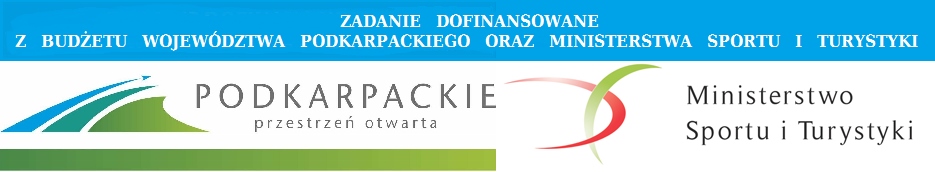 szkołasztafetasztafetaskokiskokipiłkapiłkaworkiworkikoszkoszszarfyszarfystrzałystrzałyrazemszkołampmpmpmpmpmpmprazemSP Nr 1 Nisko6152613451,5521617,5SP Nr 5 Dębica52614351,551,5342417,0SPWiśniowa43345251,5434351,518,0SP Nr 4 Sanok1625252515,52551,533,0SPGłogów Młp.2516164315,5162435,5SPNr 16 Przemyśl3443341634612426,0